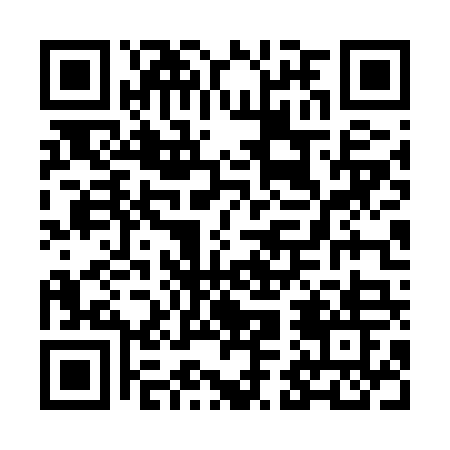 Prayer times for North Rock Springs, Wyoming, USAMon 1 Jul 2024 - Wed 31 Jul 2024High Latitude Method: Angle Based RulePrayer Calculation Method: Islamic Society of North AmericaAsar Calculation Method: ShafiPrayer times provided by https://www.salahtimes.comDateDayFajrSunriseDhuhrAsrMaghribIsha1Mon4:055:471:215:238:5510:372Tue4:065:471:215:238:5510:363Wed4:075:481:215:238:5510:364Thu4:075:491:225:238:5510:365Fri4:085:491:225:238:5410:356Sat4:095:501:225:238:5410:347Sun4:105:511:225:238:5410:348Mon4:115:511:225:238:5310:339Tue4:125:521:225:238:5310:3210Wed4:135:531:235:238:5210:3111Thu4:145:531:235:238:5210:3112Fri4:155:541:235:238:5110:3013Sat4:165:551:235:238:5110:2914Sun4:185:561:235:238:5010:2815Mon4:195:561:235:238:4910:2716Tue4:205:571:235:238:4910:2617Wed4:215:581:235:238:4810:2518Thu4:225:591:235:238:4710:2419Fri4:246:001:235:238:4710:2220Sat4:256:011:245:238:4610:2121Sun4:266:021:245:228:4510:2022Mon4:286:031:245:228:4410:1923Tue4:296:031:245:228:4310:1824Wed4:306:041:245:228:4210:1625Thu4:326:051:245:228:4110:1526Fri4:336:061:245:218:4010:1327Sat4:346:071:245:218:3910:1228Sun4:366:081:245:218:3810:1129Mon4:376:091:245:208:3710:0930Tue4:396:101:235:208:3610:0831Wed4:406:111:235:208:3510:06